Publicado en Madrid el 19/02/2020 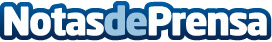 Javier Erro, nombrado Chief Financial Officer de Lola MarketExperto en auditoría, dirección financiera y desarrollo de negocio, ha trabajado como director financiero de sociedades enfocadas en la inversión en energías renovables (Private Equity) y como auditor Senior en DeloitteDatos de contacto:Actitud de Comunicación913022860Nota de prensa publicada en: https://www.notasdeprensa.es/javier-erro-nombrado-chief-financial-officer Categorias: E-Commerce Nombramientos Restauración Recursos humanos http://www.notasdeprensa.es